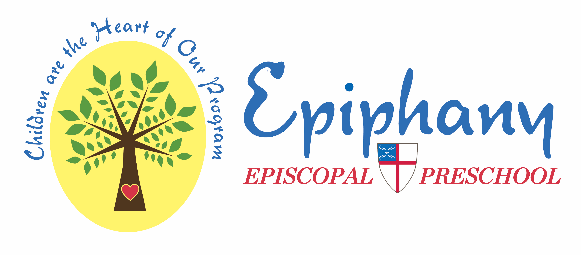 





Epiphany Preschool Calendar 2018-2019September 	6 – Parent Information Night - 7pm	10 – Come and See Day – 9:30-10:30, 3, 4 & 5-day classes11 - First full day for 3, 4 & 5-day classes	13 - Come and See Day – 9:30-10:30, 2-day class 	14 – First full day for 2-day class	19 – FCPS Early Release – 12pm dismissalOctober 3 – Back to School – 1:00 – 1:30Classes TBA	4 – Back to School – 1:00 – 1:30Classes TBA	8 – Columbus Day Holiday26 – Halloween Party – 2-day class31 – Halloween Parade – 3, 4 & 5-dayclassesNovember	5 & 6 – FCPS TWD – no school	16 – Thanksgiving Harvest – 2-day class20 – Thanksgiving Harvest– 3, 4 & 5-day classes	21, 22, 23 – Thanksgiving HolidayDecember	14 – FCPS Early Release – 12pm dismissal20 – Christmas Program – ALL classes 21 – Jan 4 – Christmas HolidayJanuary	7 – Welcome Back!18 – FCPS Early Release – 12pm dismissal21 – MLK Holiday23 – Registration for Fall 2018 begins	25 – FCPS TWD – no schoolFebruary	4 – FCPS TWD – no school13 – Valentine’s Day Party – 3-day class 14 – Valentine’s Day Parties – 2, 4 & 5-day classes	18 – President’s Day Holiday	21 – International Night – 6pmMarch6 – Dad’s Day       Classes TBA8 – Dad’s Day       Classes TBA11 – FCPS Early Release – 12pm dismissal27 – Conferences – 3, 4 & 5-day classes,No school28 – Conferences – 2 & 5-day classes, No schoolApril5 - FCPS TWD – no school 15 - 22 – Easter Holiday May	8 – Mother’s Day Tea – 3 & 4-day classes	10 – Mother’s Day Tea – 2 & 5-day classes22 – Carnival – ALL classes & 3-day class last day celebration23 – Graduation – Four-year-olds; Two & Three-year-olds last day celebrations 